Publicado en  el 04/07/2014 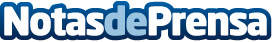 El consorcio de Ferrovial, seleccionado para operar y mantener el Docklands Light Railway por 879 millones de eurosTransport for London ha adjudicado al consorcio formado por Amey, filial de Ferrovial Servicios, y la empresa francesa Keolis el contrato para la operación y mantenimiento durante seis años y medio del Docklands Light Railway (DLR), una red de tren ligero en el este de Londres. El proyecto tiene un valor conjunto de 700 millones de libras (alrededor de 879 millones de euros). Amey tiene una participación del 30% en el consorcio.Datos de contacto:FerrovialNota de prensa publicada en: https://www.notasdeprensa.es/el-consorcio-de-ferrovial-seleccionado-para_1 Categorias: Construcción y Materiales http://www.notasdeprensa.es